Faculty of Technology – Summative AssessmentSubject: Year 8 Design & Technology – Resistant Materials – Mr AshbyIf you studied the D&T Resistant Materials Module during lockdown, you will be assessed on the following topics when you return to college in September.Topics to be Assessed:Hand Tools.Materials.Workshop machines: Drills / Saws / Sanders.Holding Devices.Plastics equipment.Resources to Help You:www.technologystudent.com :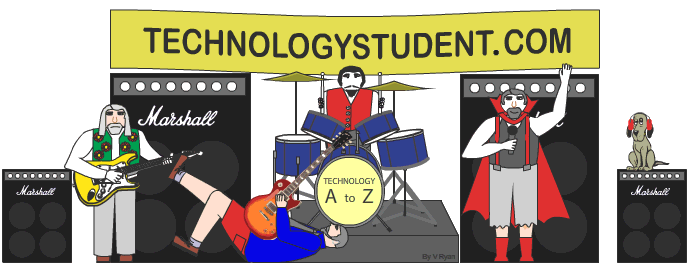 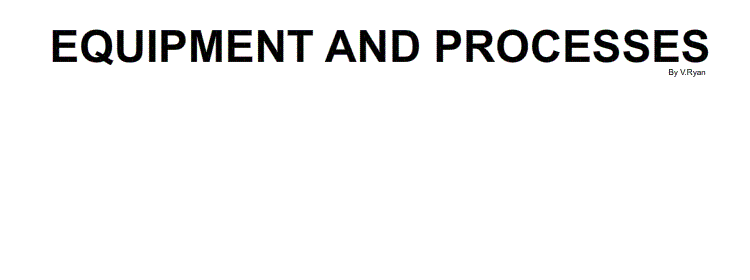  Hand Tools:QUESTIONS:     1. Name two pieces of equipment for measuring and marking out when working with Timber / Wood?     2. Name two pieces of equipment, one for holding and one for cutting a piece of wood?     3. Name the hand tool for ‘finishing’ the edge of a material: Wood, Metal or Plastic?      4. Name the tool for joining wood with nails, but can also remove nails?     5. Name the two hand tools for ‘removing’ wood along the grain?Materials:QUESTIONS:Natural Timbers: Name a soft wood and three hard woods?Name three ‘Man made’ boards?Name a plastic that is commonly used in the school workshop?Name a wood that could be used to make the axles of a toy truck in the school workshop?Name a metal used in the school workshop?Workshop Machines.QUESTIONS:Give the full name of a ‘fixed’ machine for making holes in different materials?Name the machine for ‘finishing’ the edges of timber?Name the bench mounted electric saw for cutting thin pieces of timber?List three pieces of PPE (Personal Protective Equipment) to be used in the workshop.Holding devices.QUESTIONS:Name the piece of equipment you would use to hold ‘sheet’ metal when drilling a hole in it?Name the piece of equipment you would use to hold material when drilling using a Pillar / Bench drill?Name the bench mounted vice used for holding metals?Name the tool / device used for ‘clamping’ material to a work bench, i.e timber being chiselled?Name the equipment used for holding a timber structure whilst glue dries?Plastics Equipment.QUESTIONS:Name the process used in the school workshop for making plastic products over a wooden mould?Name the piece of equipment used in the school workshop for bending sheet acrylic?